	BCH ĐOÀN TP. HỒ CHÍ MINH	      ĐOÀN TNCS HỒ CHÍ MINH             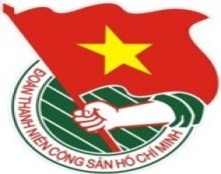 	***		TUẦN	          TP. Hồ Chí Minh, ngày 06 tháng 9 năm 2020	37/2020LỊCH LÀM VIỆC CỦA BAN THƯỜNG VỤ THÀNH ĐOÀN(Từ 07-9-2020 đến 13-9-2020) ---------* Trọng tâm: - Tăng cường công tác phòng, chống dịch bệnh Covid-19 trong tình hình mới trên địa bàn thành phố.- Kiểm tra việc đổi mới phương thức giáo dục của tổ chức Đoàn và hiệu quả công tác sau các hoạt động của Đoàn.* Lịch làm việc thay thư mời trong nội bộ cơ quan Thành Đoàn.Lưu ý: Các đơn vị có thể tải lịch công tác tuần tại Trang thông tin điện tử Văn phòng Thành Đoàn vào ngày Chủ nhật hàng tuần.	TL. BAN THƯỜNG VỤ THÀNH ĐOÀN	CHÁNH VĂN PHÒNG	(đã ký)	Đỗ Phan Như NguyệtNGÀYGIỜNỘI DUNG - THÀNH PHẦNĐỊA ĐIỂMTHỨ HAI07-908g30  Họp giao ban Thường trực - Văn phòng (TP: đ/c T.Phương, Thường trực Thành Đoàn, lãnh đạo VP)P.B2THỨ HAI07-914g00  Họp triển khai với các đơn vị làm điểm thực hiện Kế hoạch số 242-KH/TĐTN-BMT.ANQP.ĐBDC ngày 17/7/2020 về tổ chức thực hiện giải pháp nâng cao chất lượng hoạt động Chi đoàn khu phố, ấp giai đoạn 2020 - 2022 (TP: đ/c M.Hải, Tr.Quang, H.Trân, Ban TC, Ban MT-ANQP-ĐBDC, đại diện Thường trực Quận Đoàn 1, 6, 7, Gò Vấp, Tân Bình và Huyện Đoàn Bình Chánh)P.C6THỨ HAI07-915g00Họp kiểm tra tiến độ thực hiện Công văn số 15897-CV/VPTU ngày 09/6/2020 của Văn phòng Thành ủy về báo cáo  hoạt động và hỗ trợ kinh phí các địa phương thuộc các tỉnh, thành trên cả nước (TP: đ/c T.Phương, đại diện lãnh đạo VP, Ban MT-ANQP-ĐBDC, Ban CNLĐ, Ban TNTH, Ban TN)P.B2THỨ HAI07-915g30Dự họp thống nhất một số nội dung của việc xây dựng Kế hoạch triển khai sáp nhập Báo Tuổi Trẻ, Báo Khăn Quàng Đỏ và chuyển cơ quan chủ quan báo chí về Thành ủy (TP: đ/c T.Nguyên, T.Toàn, T.Chữ - Báo Tuổi Trẻ, K.Cường - Báo Khăn Quàng Đỏ)Ban Tuyên giáo Thành ủyTHỨ HAI07-916g30Họp Ban Chỉ đạo phòng, chống dịch Covid-19 thành phố (TP: đ/c M.Hải) UBNDThành phốTHỨ ba08-908g00Họp kiểm tra công tác tổ chức Hội nghị tổng kết, đánh giá công tác chỉ đạo, tổ chức các chương trình, chiến dịch tình nguyện hè năm 2020 (TP: đ/c M.Hải, N.Linh, H.Minh, H.Trân, X.Dũng - Trung tâm HTHSSVTP, N.Nguyệt, T.Toàn, Đ.Nguyên, P.Lâm, VP)P.A9THỨ ba08-910g00Họp Hội đồng thẩm định các dự án của Cuộc thi Tuổi trẻ Golf Tournament for Start-up 2020 (TP: đ/c M.Hải, H.Bảo)Báo Tuổi TrẻTHỨ ba08-910g00Làm việc với 05 Huyện Đoàn về việc thực hiện Kế hoạch Đoàn tham gia xây dựng nông thôn mới năm 2020 và góp ý nội dung Đoàn tham gia xây dựng nông thôn mới giai đoạn 2020 - 2025 (TP: đ/c H.Trân, M.Linh, đại diện Thường trực 05 Huyện Đoàn)P.C6THỨ ba08-914g00Họp Ban Tổ chức Liên hoan Phụ trách Đội giỏi Cụm Miền Đông Nam Bộ lần VII năm 2020 (TP: đ/c T.Hà, Ban TN, thành phần theo thông báo phân công)HTTHỨ ba08-915g30Họp góp ý dự thảo Kế hoạch của Hội đồng Đội Thành phố về việc tổ chức đợt hoạt động chào mừng kỷ niệm 90 năm Ngày thành lập Đoàn TNCS Hồ Chí Minh, 80 năm Ngày thành lập Đội TNTP Hồ Chí Minh trong cán bộ cơ quan chuyên trách Thành Đoàn và lãnh đạo các đơn vị sự nghiệp trực thuộc Thành Đoàn (TP: đ/c T.Hà, đại diện lãnh đạo các Ban - Văn phòng Thành Đoàn, lãnh đạo các đơn vị sự nghiệp trực thuộc Thành Đoàn, cán bộ cơ quan chuyên trách Thành Đoàn, Ban TN)HTTHỨ ba08-916g00Họp kiểm tra công tác tổ chức Vòng chung kết Hội thi tìm hiểu Chủ nghĩa Mác - Lênin, Tư tưởng Hồ Chí Minh "Ánh sáng thời đại" lần 9 - năm 2020 (TP: đ/c T.Phương, N.Linh, Ban TNTH, Ban Tổ chức Hội thi)P.B2THỨ ba08-916g30  Họp Ủy ban Kiểm tra Đảng ủy Cơ quan Thành Đoàn (TP: đ/c T.Nguyên, Tr.Quang, H.Thạch, H.Nguyên, T.Vũ)P.A1THỨ Tư09-908g00  Họp Ban Thường vụ Thành Đoàn (TP: đ/c T.Phương, Ban Thường vụ Thành Đoàn)NVHTNThành phốTHỨ Tư09-914g00Dự Hội nghị quán triệt, triển khai thực hiện Chỉ thị số 36-CT/TW ngày 16/8/2019 của Bộ Chính trị về tăng cường, nâng cao hiệu quả công tác phòng, chống và kiểm soát ma túy (TP: đ/c M.Hải) Theo thư mờiTHỨ Tư09-914g00Họp về nội dung liên tịch giữa Hội Sinh viên và Hội đồng Đội Thành phố năm học 2020 - 2021 (TP: đ/c T.Hà, N.Linh, N.Nhung, VP HSVVNTP, VP HĐĐTP)P.A1THỨ Tư09-914g00  Kiểm tra việc đổi mới phương thức giáo dục của tổ chức Đoàn và hiệu quả công tác sau các hoạt động của Đoàn Trường Đại học Kinh tế TP. Hồ Chí Minh (TP: đ/c H.Trân, thành phần đoàn kiểm tra theo Kế hoạch số 245-KH/TĐTN-BKT)Cơ sởTHỨ Tư09-915g00Kiểm tra việc đổi mới phương thức giáo dục của tổ chức Đoàn và hiệu quả công tác sau các hoạt động của Đoàn Khối Ngân hàng TP. Hồ Chí Minh (TP: đ/c H.Minh, thành phần đoàn kiểm tra theo Kế hoạch số 245-KH/TĐTN-BKT) Cơ sởTHỨ Tư09-915g30Tiếp đoàn làm việc Ban Quốc tế Trung ương Đoàn về công tác chuẩn bị Hội trại tiếng Anh toàn quốc năm 2020 (TP: đ/c T.Phương, Đ.Phúc - Trung tâm SHDNTTNTP, K.Tuyền, đại diện lãnh đạo Ban TNTH) P.B2THỨ Tư09-915g30✪  Kiểm tra việc đổi mới phương thức giáo dục của tổ chức Đoàn và hiệu quả công tác sau các hoạt động của Đoàn tại Huyện Đoàn Nhà Bè (TP: đ/c T.Nguyên, thành phần đoàn kiểm tra theo Kế hoạch số 245-KH/TĐTN-BKT)Cơ sởTHỨ Tư09-916g00Họp Tiểu ban Hậu cần - An ninh Đại hội đại biểu Hội Sinh viên Việt Nam Thành phố lần thứ VI, nhiệm kỳ 2020 - 2023 (TP: đ/c T.Hà, H.Minh, N.Nguyệt, thành phần theo Thông báo số 1541-TB/TĐTN-VP)P.C6THỨ NĂM10-908g00Dự Hội nghị cán bộ chủ chốt thành phố (TP: đ/c T.Phương) Theo thư mờiTHỨ NĂM10-908g00  Họp Ban Tổ chức Hội thi "Học sinh, sinh viên giỏi nghề" lần 12 - năm 2020 (TP: đ/c M.Hải, N.Linh, Ban TNTH, Trung tâm DVVLTNTP, Ban Tổ chức Hội thi)P.A9THỨ NĂM10-910g00  Họp Chi bộ Xây dựng Đoàn 1 (TP: đ/c Tr.Quang, P.Thảo, đảng viên chi bộ)P.A9THỨ NĂM10-914g00Hội nghị tổng kết, đánh giá công tác chỉ đạo, tổ chức các chương trình, chiến dịch tình nguyện hè năm 2020 (TP: đ/c T.Phương, Ban Thường vụ Thành Đoàn, thành phần theo Thông báo số 1587-TB/TĐTN-VP)HT NVHTNThành phốTHỨ NĂM10-916g30Làm việc với Công ty Cổ phần Giáo dục và Đào tạo Đông Nam Á về Giải thưởng Hult Prize 2021 (TP: đ/c M.Hải, H.Bảo, N.Mỹ)P.A1THỨ SÁU11-908g00Kiểm tra việc đổi mới phương thức giáo dục của tổ chức Đoàn và hiệu quả công tác sau các hoạt động của Đoàn tại Quận Đoàn Bình Thạnh (TP: đ/c T.Nguyên, thành phần đoàn kiểm tra theo Kế hoạch số 245-KH/TĐTN-BKT)Cơ sởTHỨ SÁU11-908g30Báo cáo chuyên đề "Công tác tổ chức xây dựng Đoàn" tại Đoàn Tổng Công ty Điện lực TP. Hồ Chí Minh (TP: đ/c Tr.Quang) Cơ sởTHỨ SÁU11-909g00Họp Chi bộ Văn phòng 1 (TP: đ/c T.Phương, N.Nguyệt, đảng viên chi bộ)P.B2THỨ SÁU11-909g00  Hội nghị Ban Thư ký Hội LHTN Việt Nam Thành phố (TP: đ/c M.Hải, H.Trân, Ban Thư ký Hội LHTNVNTP, VP Hội LHTNVNTP) P.C6THỨ SÁU11-909g00Kiểm tra việc đổi mới phương thức giáo dục của tổ chức Đoàn và hiệu quả công tác sau các hoạt động của Đoàn Tổng Công ty Văn hóa Sài Gòn - TNHH MTV (TP: đ/c H.Minh, thành phần đoàn kiểm tra theo Kế hoạch số 245-KH/TĐTN-BKT)Cơ sởTHỨ SÁU11-914g00Họp triển khai công tác tổ chức Hội trại tiếng Anh toàn quốc năm 2020 (TP: đ/c T.Phương, K.Tuyền, thành phần theo thông báo phân công)P.B2THỨ SÁU11-914g00  Dự Hội thảo "Chuẩn đầu ra Chương trình đào tạo Quản lý công" (TP: đ/c M.Hải)ĐH Kinh tế TP.HCMTHỨ SÁU11-914g00Họp góp ý dự thảo Kế hoạch của Hội đồng Đội Thành phố về việc tổ chức đợt hoạt động chào mừng kỷ niệm 90 năm Ngày thành lập Đoàn TNCS Hồ Chí Minh, 80 năm Ngày thành lập Đội TNTP Hồ Chí Minh trong Hội đồng Đội Quận, Huyện (TP: đ/c T.Hà, Ban TN, Thường trực Hội đồng Đội Quận, Huyện)P.C6THỨ SÁU11-914g00Kiểm tra việc đổi mới phương thức giáo dục của tổ chức Đoàn và hiệu quả công tác sau các hoạt động của Đoàn Tổng Công ty Công nghiệp Sài Gòn - TNHH MTV (TP: đ/c H.Minh, thành phần đoàn kiểm tra theo Kế hoạch số 245-KH/TĐTN-BKT) Cơ sởTHỨ SÁU11-915g30✪  Kiểm tra việc đổi mới phương thức giáo dục của tổ chức Đoàn và hiệu quả công tác sau các hoạt động của Đoàn tại Quận Đoàn Bình Tân (TP: đ/c T.Nguyên, thành phần đoàn kiểm tra theo Kế hoạch số 245-KH/TĐTN-BKT)Cơ sởCHỦ NHẬT13-908g00  Vòng chung kết Bảng A Hội thi tìm hiểu Chủ nghĩa Mác - Lênin, Tư tưởng Hồ Chí Minh "Ánh sáng thời đại" lần 9 - năm 2020 (TP: đ/c T. Nguyên, N.Linh, Ban TNTH, các đội thi vào Vòng chung kết Bảng A)HT NVHTNThành phố CHỦ NHẬT13-918g00  Vòng chung kết Bảng B và tổng kết, trao giải Hội thi tìm hiểu Chủ nghĩa Mác - Lênin, Tư tưởng Hồ Chí Minh "Ánh sáng thời đại" lần 9 - năm 2020 (TP: đ/c T.Phương, T.Nguyên, N.Linh, Ban TNTH, các đội thi vào Vòng chung kết)HT NVHTNThành phố 